СЕМИНАР “МАТЕМАТИЧЕСКИЕ МЕТОДЫ В ИССЛЕДОВАНИИ ПЛАНЕТ”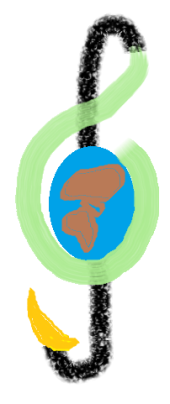 N 1Состоится 11 декабря 2014 года в 11:00В конференц-зале ГАИШДоклад м.н.с. Института водных проблем РАН,аспирантки географического факультета МГУТелегиной Анны Андреевны“Использование спутниковых методов в гидрологии”- по материалам работы в центре CNES в Тулузе в ноябре 2014 г.Л.В. Зотов – новости